Southend FoodbankA huge thank you to all those who donate to the foodbank - they have Churches, schools, individuals and friends, supermarket store collection points, playschools, cafe's, local councils, scout and guide troops and more regularly donating, and without your support they could not support people in our community who are in need.Just a polite notice to anyone who kindly donates food to the Foodbank: all items donated should be in date, sealed, unused, dent free, not rusty and soiled free. The oldest donated food was a pot of curry powder dated October 1995!This week the most needed items are: Long life or tinned sponge puddings and Cuppa soups.Donations to WesleyFor weekly envelopes contact Heather Swain, hmswainma@aol.com. For bank standing orders contact Tina Gowers, TinaGowers@sky.com. Thank you so much for all you are able to giveAn evening with singer NOEL RICHARDS @Rayleigh Methodist7pm Sunday 25th February 2018Tickets£5 from Rev Steve Watts email: revswatts@btopenworld.comURGENT IS THIS YOU! Cooks and Breakfast Staff Required for the Night Shelter. If you would be able to give time from 6.30am - 9am on a Sunday morning to cook breakfast; serve, clear up afterwards the Night Shelter would like to hear from you. Please contact Jo Galley Wesley Methodist Church Elm Road, Leigh-on-Sea, , 
Website: www.wesleymethodist.org.ukFacebook: 
Twitter: @leighwesleyMC
Minister: Rev. Julia Monaghan. Phone: 01702 483827
Children and Youth Worker: Jonathan Logan. Phone: 07852 905742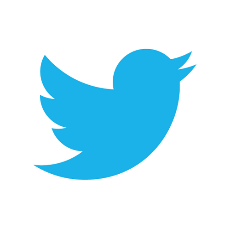 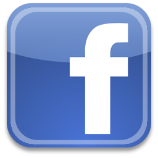 Older People’s Worker: Julie Peek. Phone:  01702 479804 Lettings Coordinator:AlanSeverne, lettings@wesleymethodist.org.uk 01702711851Notices: Trudi Pipe at notices@wesleymethodist.org.uk                               , Leigh-on-Sea, 
Minister: Rev. Julia Monaghan
Notices for the week commencing Sunday 11th February 2018We extend a very warm welcome to all who are worshipping with us today. Coffee and tea are served in the concourse after Sunday morning services – please do stay if you can.Please use this notice sheet as a reminder as you pray for the life and work of this church.A prayer before we worship:
God, my creator and my unseen Guide,
you have led me to this holy place.
Let a spark of its beauty and your love
settle in my heart and live with me when I leave.Rev JuliaRev Julia is on annual leave from 14th - 21st February. Wesley Church Anniversary 1898- 20187.30pm Saturday 10th March at Wesley. The Show Choir - sing all your favourites.  Ticket price: Adults including tea or coffee in the intermission £10.00. Proceeds for church funds and its continuing work in the community. Come and Enjoy!120 years – Celebration Service – 4 March 2018What an achievement - we are celebrating 120 years of worship here at Wesley with a united Service with  and Belfairs on Sunday 4th March, 2018.  We hope that many old friends will join us for this celebration and we will have a display of photographs and memorabilia.  If you have any photographs from the past of events at Wesley please see Gabriel Greenway as she will be arranging a display in the canteen room.  We look forward to making this a celebration to remember!Half TermAs it is Half Term next week, there will be no Parent & Toddler, or Table Tennis.Wesley Jumble  for Christian Hope InternationalSaturday 17th  February 2018.  10 o’clock to 12 midday.  Admission 50p.Admission 50p.  Come and grab yourself a bargain.  Enjoy a bacon butty and a coffee.  The jumble sale team look forward to seeing you all.  Thank you, Pam and VivLent Group: Another Story Must BeginBased on the film and novel Les Miserables, and looking at 4 characters from the story, this 4 week course explores the grace of God, and asks us to reassess what we can do with our lives for ourselves and those around us.  It runs at 2pm on the following Tuesdays @ Wesley: 20th Feb, 27th Feb, 6th March, 13th March, 20th March Julie@Movie Mornings will show Les Miserables (2012 film)@ 1.30pm Wednesday 14th February @ , 10.30 am Friday 16th February @ WesleyOur Wesley StoriesThe submission deadline will be March 31st 2018.Please send all contributions as an attachment to an e mail if possible to geoffnash99@yahoo.co.uk  Geoff will type up your story if you prefer to write in long hand and send it to 92 Thames, Leigh on .  The invitation is to all. eileen.kester.simmons@gmail.com01702 472521Week of Accompanied Prayer: 15th - 22nd April 2018. Please sign up on the Sign Up Sheet by the 28th February if you would like to be a participant. Rev Julia Forty Acts of Kindness, 2018Lent starts on February 14th this year and if you wish to do the 40 actsof kindness during Lent, that would be great.  Last year the Zone did itas did the  and individuals and at least 2 House Groups. It was very helpful to those who took part.  The head of  wants todo it again this year and I said I would help in any way I can - Eileen SimmonsSun 11th5th  in ordinary time9am11amCommunionPreacher: Rev David ChapmanPorch: David CoxHymns: As advised: As advisedFlowers given by Ann and Jo Sharpen in loving Memory of Winnie Chandler.  Arranged byAnnette CharnockMonday 12th10am10am8pmCoffee MorningWesley Art GroupWesley Theatre GroupTue 13th10am12.30pmCoffee MorningAge Concern Community Club Wed 14th10am10am 2.30pmCoffee MorningParent and ToddlerTalking Poetry - ValentineThursday15th10amCoffee MorningFri 16th10am10.30amCoffee MorningWesley movie: LES MISERABLES Sat 17th10am10am11.30amCoffee MorningWesley Jumble  for Christian AidTime for PrayerSun 18th6th in ordinary time11 amPreacher:  Local ArrangementPorch:  Maurine Chambers